муниципальное бюджетное дошкольное образовательное учреждение «Детский сад № 10 «Сказка» города Сафоново Смоленской области(МБДОУ д/с № 10)номинация: опыт инновационной работыМЕТОДИЧЕСКАЯ РАЗРАБОТКАИСПОЛЬЗОВАНИЕ ТЕХНОЛОГИИ «МНЕМОТЕХНИКА»В  РАБОТЕ МУЗЫКАЛЬНОГО РУКОВОДИТЕЛЯ ДОУ ПРИ РАЗУЧИВАНИИ ПЕСЕН.                                                             Автор: Кузнецова Ирина Григорьевна       (музыкальный руководитель)   г. Сафоново ОглавлениеВведениеОсновная часть2.1. Этапы разучивания. 2.2. Система соответствия.2.3. Мнемотаблицы для разучивания песенЗаключениеСписок использованных материалов1.ВведениеПение – один из видов деятельности музыкального воспитания дошкольников. Оно наиболее близко и доступно детям. Дети любят петь. Исполняя песни, они глубже воспринимают музыку, активно выражают свои переживания и чувства.В процессе обучения пению важен выбор методов разучивания песен. Мы знаем, что при разучивании мелодии главную роль играет так называемая звуковая наглядность. Но песня - это синтез музыки и слова. И чтобы процесс запоминания текста происходил непроизвольно, я в своей работе использую мнемотехнику. Мнемотехника — это система методов и приемов, обеспечивающих эффективное запоминание, сохранение и воспроизведение информации.                                                                                                                             В детском возрасте заучивание стихотворных текстов наизусть, является важным обучающим и воспитательным моментом.При разучивании стихов развивается речь ребенка, воображение, мышление, память, чувство прекрасного, эстетическое восприятие художественного слова, расширяется кругозор  и словарный запас, формируется общий уровень культуры.Воспитатели при разучивании с детьми стихов наизусть, сталкиваются с такой проблемой: не все дети хорошо запоминают текст стихотворения.Как вы думаете, почему дети плохо запоминают текст? Во-первых, трудно запомнить то, что не связано с опытом ребенка, с личными переживаниями, интересами. Тогда нет и мотивации для запоминания, а если нет мотивации - нет результативной деятельности.Во-вторых, причина трудностей может носить логопедический характер: у ребёнка не сформировано чувство ритма, имеются различные нарушения слоговой структуры слов.В- третьих, у дошкольника не развита слуховая память и внимание.При заучивании стихов довольно часто используют принцип «повторение - мать учения». Однако от многократного повторения можно заучивание текста разлюбить навсегда, да к тому же подобное повторение эксплуатирует лишь слуховую память.При разучивании стихов нужно использовать и другие виды памяти: зрительную,  двигательную, осязательную. При этом не нужно забывать, что самая сильная память - это эмоциональная.А это значит что, разучивание должно быть для дошкольника делом веселым, эмоциональным, а при этом содержание стиха - осязаемым, видимым, представляемым.При работе с детьми мы замечаем, что они не всегда с радостью включаются в учебную деятельность. У многих детей заучивание стихотворений вызывает большие трудности, быстрое утомление и отрицательные эмоции. Значит, для педагога очень важно пробудить у детей интерес к занятиям, увлечь их, раскрепостить и превратить непосильный труд в любимый и самый доступный вид деятельности для дошкольника - ИГРУ.Какие методы и приемы разучивания стихов мне известны? И какие я применяю  на практике с детьми?Существуют разные нетрадиционные способы разучивания стихов. Сегодня я остановлюсь на некоторых из них, более доступных детям дошкольного возраста.Актуальность этих приемов и технологий в музыкальном развитии ребенка заключена в том, что происходит максимальное проявление индивидуальности ребенка в процессе развития особого вида деятельности - творчества.Применяя перечисленные приемы и технологии в музыкальном развитии детей, я поставила следующую цель.Цель: развитие слуховой и зрительной памяти, а также психических процессов: памяти, мышления, воображения, внимания и речи посредством мнемотехники.Задачи:Формирование развития умения у детей с помощью графического рисунка понимать и рассказывать знакомые песни.Развитие музыкального слуха, умственной активности, наблюдательности.обучение детей правильному музыкально - речевому звукопроизношению.Развивать артикуляционный аппарат, свойства своего голоса;Применение детьми усвоенных способов творчества в новых ситуациях.Предполагается, что дальнейшая работа может быть направлена на побуждение детей к самостоятельному применению достигнутых творческих умений. Для этого можно отказаться от применения указаний и образцов, дети действуют совершенно самостоятельно. Использование метода мнемотехники даёт хороший результат. Я заметила, что применение мнемотаблиц (презентаций) в работе с дошкольниками позволяет детям лучше воспринимать и перерабатывать зрительную информацию, сохранять и удерживать в памяти долгое время.Но, есть одна тонкость при работе с мнемотаблицами. Необходимо вовремя отойти от графического изображения текста, это позволит ребенку самому, без подсказок, исполнить разученную песню.2. Основная часть.2.1.  На музыкальных занятиях с дошкольниками я провожу работу по разучиванию песен в несколько этапов:Прослушивание новой песни.Беседа о содержании и характере песни.Рассматривание таблиц (презентаций) с определением текстового значения каждой картинки. Разучивание песни по фразам, при помощи соответствующих тексту картинок (презентаций).Исполнение песни при помощи мнемотаблицы (презентации).Исполнение песни с образными движениями, использую мнемотаблицу (презентацию).Исполнение песни с образными движениями без мнемотаблиц (презентаций).Суть моих мнемотаблиц (презентаций) заключается в следующем: на каждое слово или маленькое словосочетание подбирается графическое или частичное графическое изображение персонажей, явлений природы, некоторых действий и т.п. В мнемосхемах к песням я использую  маленькие картинки (изображения). Схемы составлены так, чтобы нарисованное было понятно детям, вызывало у них наглядную ассоциацию и не отвлекало их внимания лишними деталями. Глядя на эти схемы и рисунки дети легко воспроизводят текстовую информацию. Мнемосхемы (презентации) служат своеобразным зрительным планом и помогают детям выстраивать последовательность запоминаемого текста.Основной «секрет» мнемотаблиц очень прост. При запоминании работает и зрительное и слуховое восприятие. К тому же, когда ребенок в своем воображении соединяет несколько зрительных образов, мозг фиксирует эту взаимосвязь и в дальнейшем, при  припоминании по одному из образов этой ассоциации мозг воспроизводит все ранее соединенные образы.Для прочного и легкого запоминания следует наполнить слово содержанием, связать его с конкретными яркими зрительными, звуковыми образами, с сильными ощущениями. Начинается работа с простейших мнемоквадратов. Так проводится работа над словом. Например, дается слово «мячик», придумывается какое-нибудь его символическое обозначение. Дети постепенно начинают понимать, что значит «зашифровать слово».Затем последовательно переходим к мнемодорожкам - поэтапному кодированию сочетаний слов, запоминанию и воспроизведению предложений по условным символам. И позже к мнемотаблицам. Количество ячеек в таблице зависит от сложности и размера текста, а также от возраста ребенка.Использование опорных рисунков для обучения по заучиванию стихотворений увлекает детей, превращает занятие в игру. С помощью схем ребёнок легко овладевает словом или фразой, может выучить довольно быстро любое стихотворение. Кроме того, ребёнок, не знающий грамоты, без проблем усваивает смысл фразы, «читая» картинки. Зрительный образ, сохранившийся у ребенка после прослушивания, сопровождающегося просмотром рисунков, позволяет значительно быстрее вспомнить текст стихотворения. Я также предлагаю детям самим «нарисовать» песню.2.2. Система запоминания текста.Еще К. Д. Ушинский писал: «Учите ребенка каким-нибудь неизвестным ему пяти словам - он будет долго и напрасно мучиться, но свяжите двадцать таких слов с картинками и он их усвоит на лету».Доказано, что в дошкольном возрасте преобладает наглядно-образная память и запоминание носит в  основном непроизвольный характер. У детской памяти есть удивительное свойство - исключительная фотографичность. Зрительный образ, сохранившийся у ребенка после прослушивания, которое сопровождается просмотром рисунков, позволяет значительно быстрее вспомнить стихотворение.Данная система имеет теоретическую основу. Базируясь на представлении о сложной и активной природе процессов запоминания, опирающихся у человека на целый ряд совместно работающих аппаратов  в мозговой коре, она открывает широкие возможности для более эффективного заучивания детьми стихотворного текста. Практически все методы и приемы заучивания текстов в равной степени интересны детям. При этом наиболее эффективными оказываются те, которые соответствуют индивидуальным особенностям детей. Для большинства детей ведущим является зрительный метод запоминания. Двигательный метод, в основном, используется как вспомогательный, главным образом, с целью развития координации речи с движениями, чувства ритма, и, в свою очередь, также способствует более качественному запоминанию текста.Методика работы по заучиванию стихотворения на занятии включает в себя следующие структурные компоненты:Подготовка детей к восприятию стихотворения;Беседа по содержанию стихотворения;Выразительное чтение стихотворения педагогом (2 раза);Чтение стихотворения детьми.Повторное чтение стихотворения педагогом (третий раз);Чтение стихотворения детьми.Для облегчения запоминания стихотворных произведений можно использовать вспомогательные методы, включающие нетрадиционные приемы заучивания.Слуховой метод.Слуховой метод заучивания подходит тем детям, у которых ведущей является «слуховая» память. Я использую такие приемы:«Ты словечко подскажи и все вместе повтори».Игра с мячом: «Верни словечко».Для старших дошкольников с усложнением: «Магнитофон», «Снежный ком».Ребёнок слушает педагога. Затем педагог и ребёнок повторяют этот отрывок вместе. Потом ребёнок повторяет один, а за ним снова взрослый. «Снежный ком»  Постепенное увеличение строк при их повторении.Зрительный метод.Метод предполагает использование картинок, которые появляются перед глазами ребенка одновременно с чтением стихотворения. Это опорные картинки, мнемотаблицы.Двигательный метод.В работе с детьми, имеющими речевые нарушения, этот метод используется как вспомогательный. Сопровождение чтения стихотворения движениями, которые предлагает взрослый. Придумывание детьми движений к тексту.Рассмотрим, какими приемами может вооружиться педагог, используя двигательный метод. Важно использовать на музыкальных занятиях  вокально - двигательные разминки, пальчиковые игры, речевые игры, игры со звуками.В подготовительной к школе группе я использую ещё и логический метод заучивания стихотворения «Перескажи стихотворение своими словами». Практически все методы и приёмы заучивания текстов в равной степени интересны детям. При этом наиболее эффективными оказываются те, которые соответствуют индивидуальным особенностям детей. Так, например, дети, имеющие зрительные нарушения, лучше запоминают стихи с использованием приёмов, относящихся к слуховому методу. Для большинства детей главным является зрительный метод запоминания. Двигательный метод, используется как вспомогательный, главным образом, с целью развития координации речи с движениями, чувства ритма, и, в свою очередь, также способствует более качественному запоминанию текста.2.3 Мнемотаблицы к песням.Осень в гости к нам идетЛистик желтый, листик желтый
На дорожку упадет.
Это значит, это значит
Осень в гости к нам идет!
Припев:Приходи, красавица,
Осень золотая.
Деткам очень нравится
Осень золотая.

Вот из тучки дождик, дождик
На ладошку упадет.
Это значит, это значит
Осень в гости к нам идет!«Осень пришла» 1.Осень, Осень к нам пришла, дождь и ветер принеслаКап-кап-кап, кап-кап-кап, дождь и ветер принесла.2. Пожелтел осенний сад, листья кружатся, шуршат.Шур-Шур-Шур, Шур-Шур-Шур, листья кружатся шуршат.3. Песни птичек не слышны, подождём их до весны.Чик-чирик, чик-чирик, подождём их до весны. «Весенняя полечка» муз. Л.Олиферовой» Солнышко смеется,А сосульки плачут.Солнечные зайчикиПо дорожке скачут.Солнечные зайчикиПо дорожкам скачут.Прыг-скок, прыг-скок, прыг-скок, прыг-скок!Мамочка, ты слышишь,Как по нашей крышеКошки ходят и коты.Ну-ка, вы, потише!Кошки ходят и коты.Ну-ка, вы, потише!Мяу, мяу, мяу, мяу! Брысь!Отворим окошко,Подождем немножко. Прилетайте к нам, скворцы,Вот пшено и крошки.Прилетайте к нам, скворцы,Вот пшено и крошки.Чик-чирик, чик-чирик, чик-чирик, чик-чирик! Летите!Солнце греет ушки,Гладит по макушке,Дарит мамочке и мнеРыжие веснушки.Дарит мамочке и мнеРыжие веснушки. «Русская зима» муз. и сл. Л.ОлифироваМягкий беленький снежок тает на ладошке, До чего же хорошо в новеньких сапожках Прокатиться с ветерком и в сугроб свалиться И в пушистый снежный ком взять и превратиться. И в пушистый снежный ком взять и превратиться. Припев: Зимушка, зимушка, ах как хороша! Радуйся, радуйся, русская душа! Зимушка, зимушка, ах как хороша! Радуйся, радуйся, русская душа! Припев. Спят деревья крепким сном под напев метелей, А на горке ледяной целый день веселье, Рассыпая звонкий смех едут вниз ребята, И бегут опять наверх словно медвежата. И бегут опять наверх словно медвежата. ПрипевПесня «Веснянка» (укр.н.п.)Ой, бежит ручьём вода –
Нету снега, нету льда.
Ой, вода! Ой, вода!
Нету снега, нету льда.
Ой, вода! Ой, вода!
Нету снега, нету льда.

Прилетели журавли 
И соловушки малы.
Журавли, журавли
И соловушки малы.
Журавли, журавли
И соловушки малы.«Солнышко»Солнышко, солнышко,Выгляни в окошечко,На ребяток погляди
Ты ребяткам посвети!Планируемый результат: С помощью мнемотехники можно добиться следующих результатов:1.Овладение высоким уровнем запоминания, познавательной и речевой активности на занятиях;2.Развитие активности детей при подпевании и пении.3.Постепенное приучение к сольному пению.Заключение.Подводя итог, я могу сказать, что возможность музыкально-творческих действий детей зависит и от среды, где происходит обучение. Для успешного творческого процесса необходимо обеспечить открытое пространство к взаимодействию, свободному поиску. Эстетическое, яркое оформление зала, гибкая материальная среда создает условия детскому творчеству. Комплексное использование речи, движения и музыка воспринимается детьми с восторгом и создает основу для творчества. При разучивании песен с помощью мнемотаблиц дети всегда с интересом включаются в игру, сами придумывают текст и озвучивают тему песни. Играйте ритмы звучащих жестов с детьми на каждом занятии и вы очень скоро увидите волшебный результат музыкально-творческого развития ребенка. Это один из природных, биологически заложенных законов развития музыкальности.Список используемой литературы:1. Дмитриева Т.Н. Речевая мозаика. Коррекция у детей с задержками речевого развития Детство-пресс, 2007.2. Фомичева М.Ф. Воспитание у детей правильного произношения. «Просвещение», 1980.3. Лопухина И.С. Логопедия. Звуки, буквы и слова. «Дельта», 1998.4. Коротаева Г.А. Воспитание правильной речи у детей. Москва, 2005.5. Лапп  Е.А. Развитие связной речи детей 5-7лет с нарушением зрения - Москва: ТЦ Сфера, 2006.Слова и музыка: Е. Гомоновой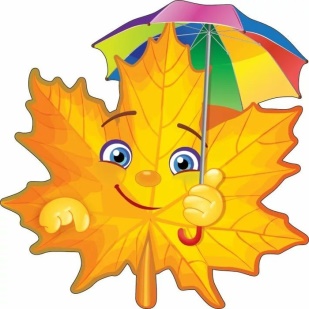 Листик желтый, листик желтый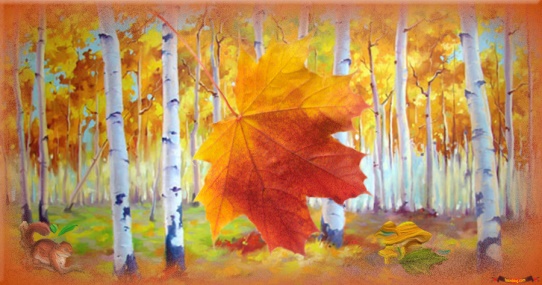 На дорожку упадет!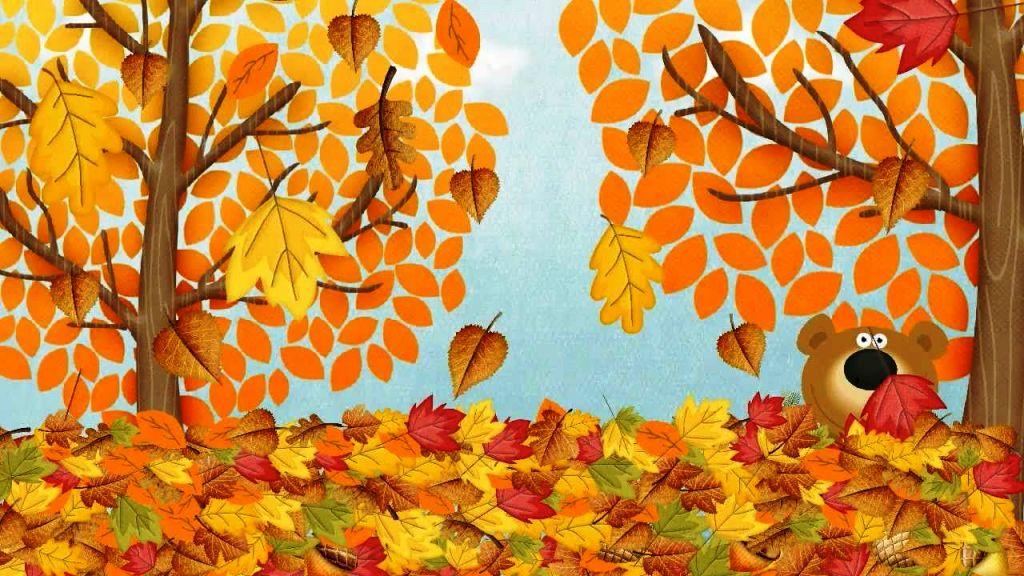 Это значит, это значит, Осень в гости к нам идет!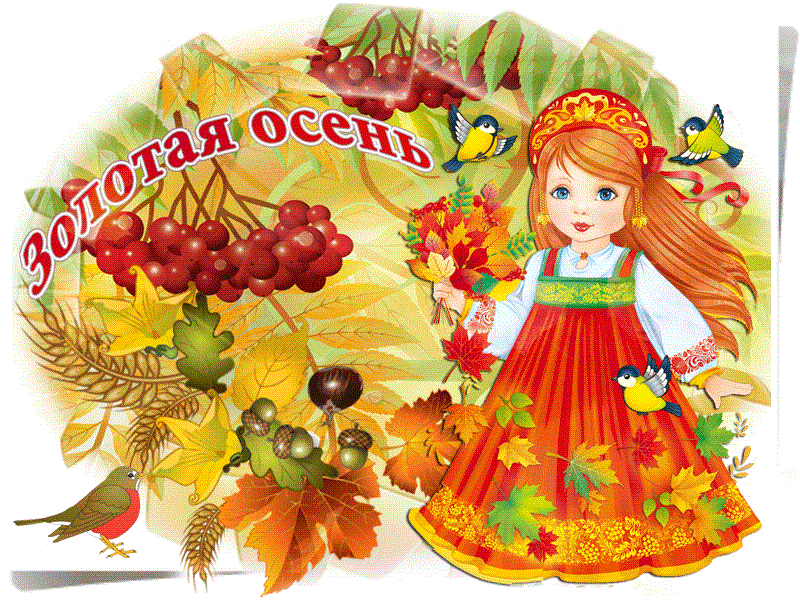 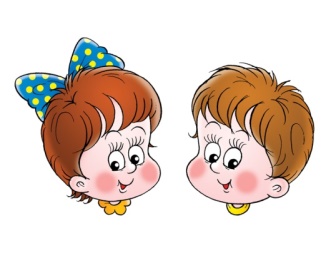 Приходи, красавица, осень золотая, Деткам очень нравится, 
Осень золотая.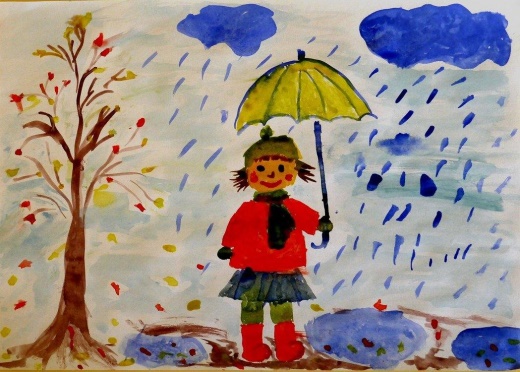 Вот из тучки дождик, дождик
На ладошку упадетЭто значит, это значит, Осень в гости к нам идет!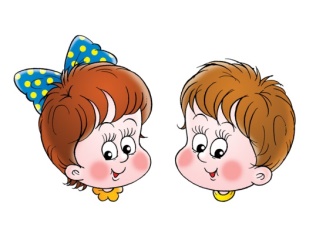 Приходи, красавица, осень золотая, Деткам очень нравится, 
Осень золотая.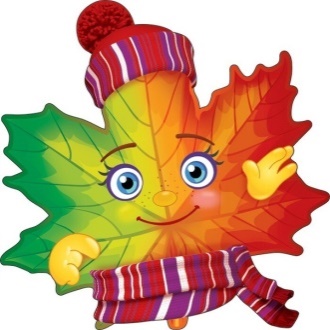                   Конец!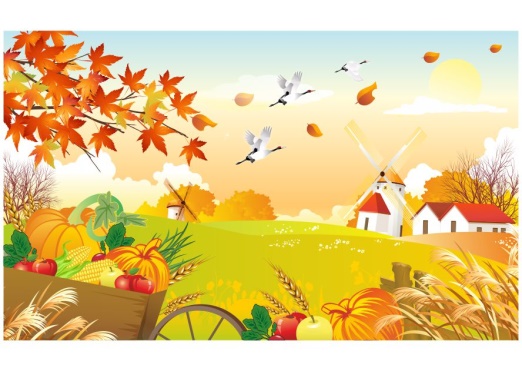 Осень, Осень к нам пришла,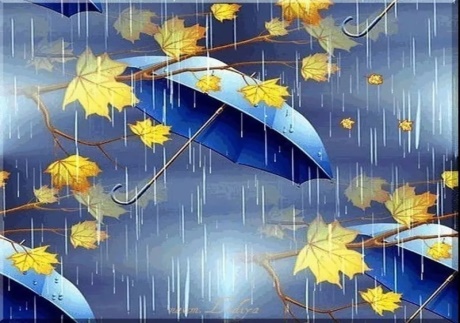 Дождь и ветер принесла.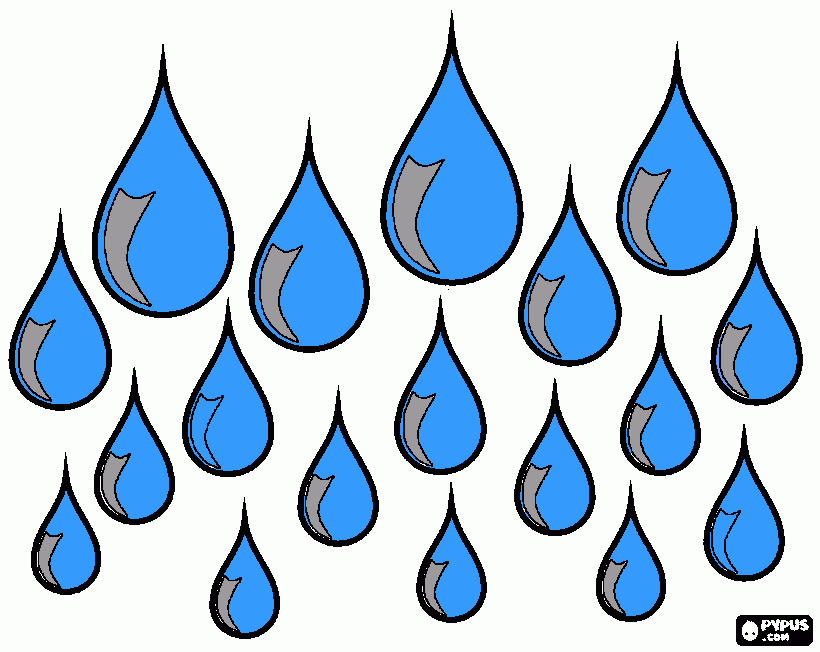 Кап-кап-кап, кап-кап-кап,Дождь и ветер принесла.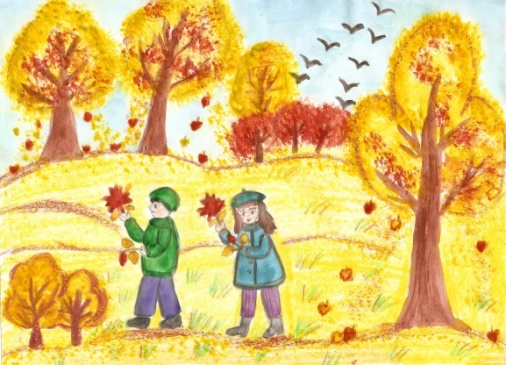 Пожелтел осенний сад,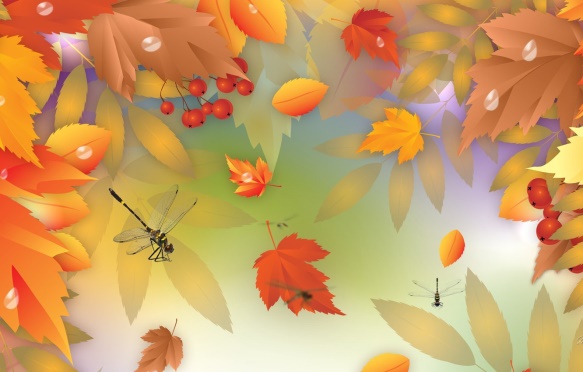 Листья кружатся, шуршат.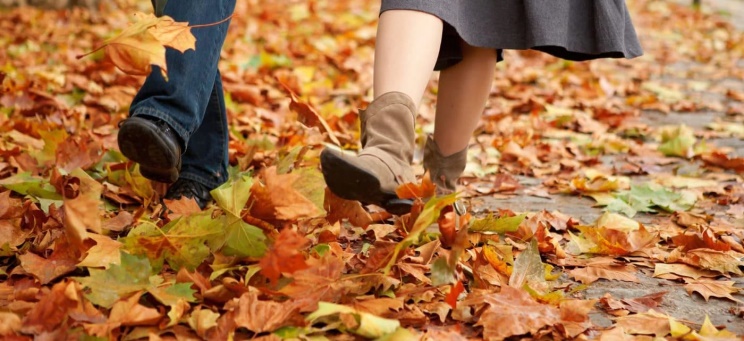 Шур-Шур-Шур, Шур-Шур-Шур, 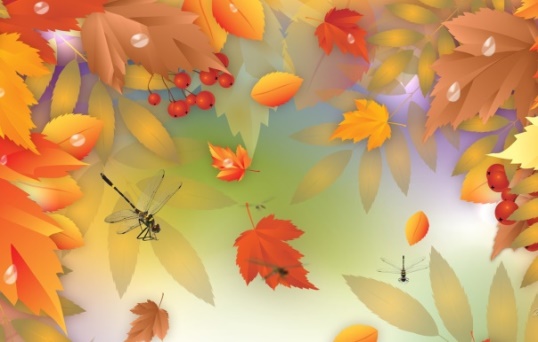 Листья кружатся, шуршат.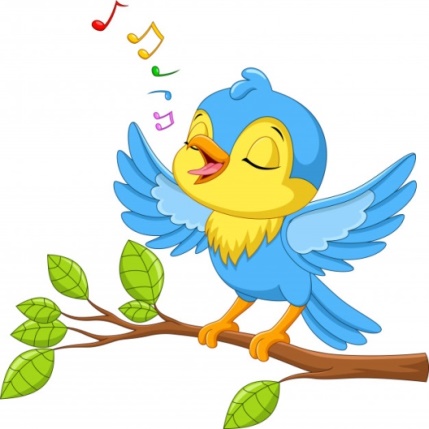 Песни птичек не слышны,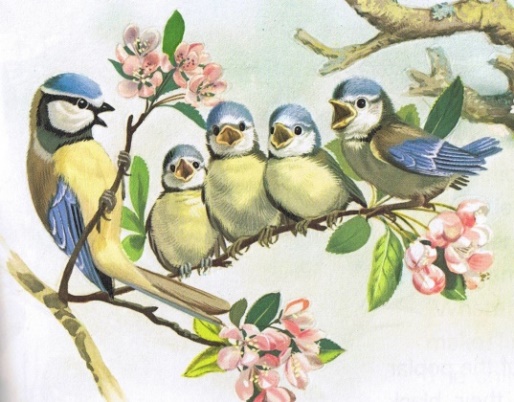 Подождём их до весны.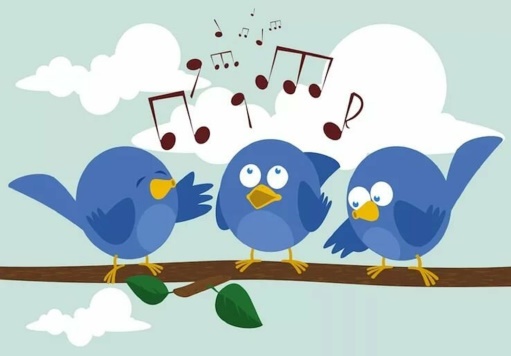 Чик-чирик, чик-чирик,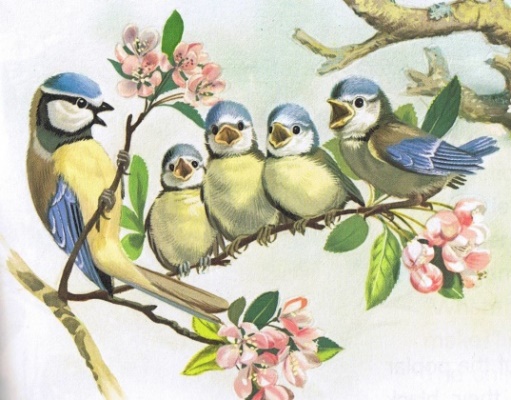 Подождём их до весны.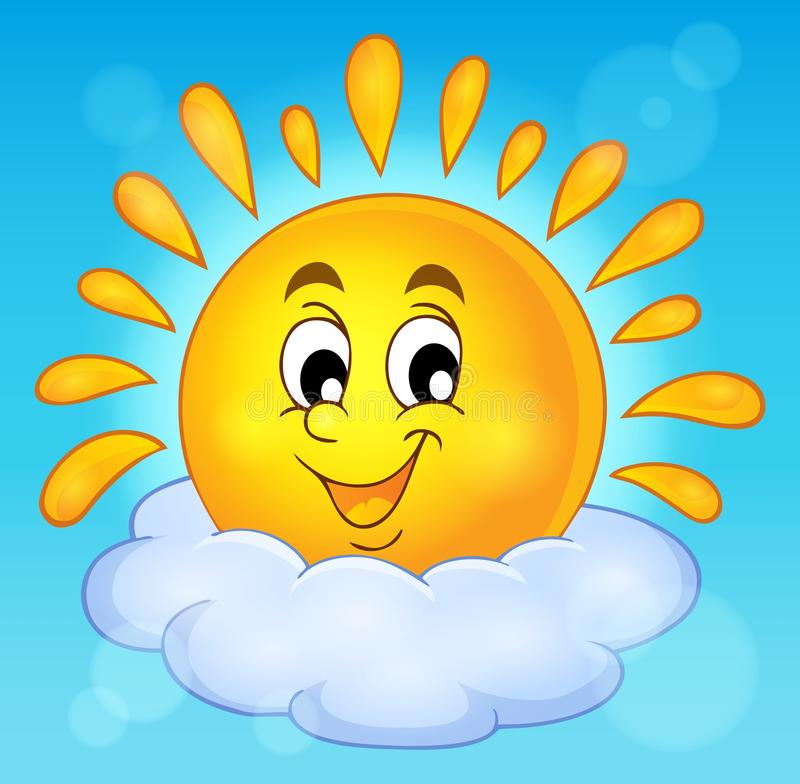 Солнышко смеется,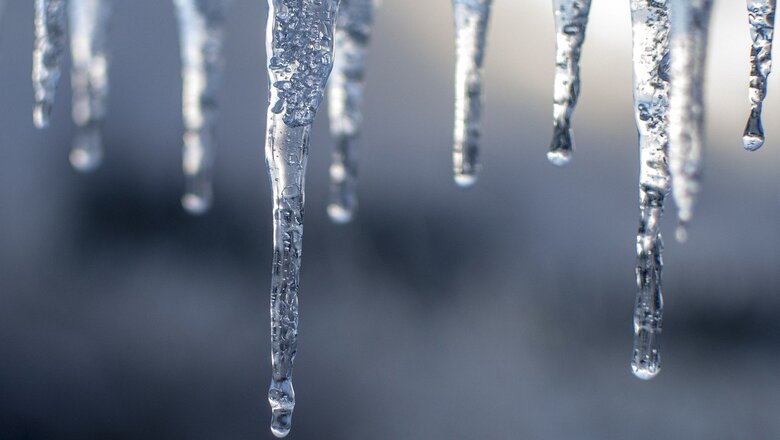 А сосульки плачут.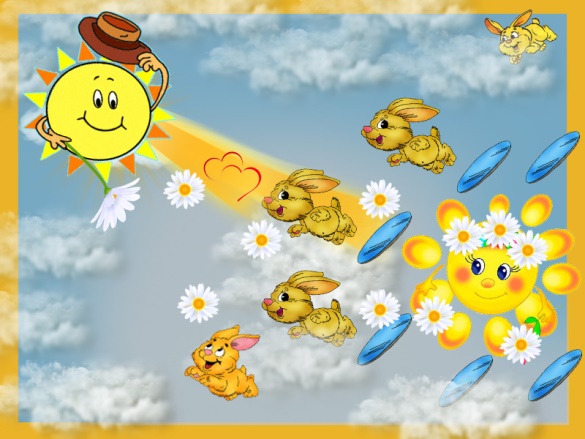 Солнечные зайчикиПо дорожке скачут.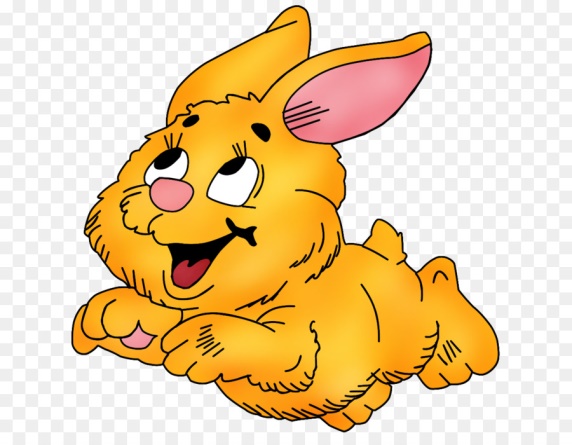 Прыг-скок, прыг-скок, прыг-скок, прыг-скок!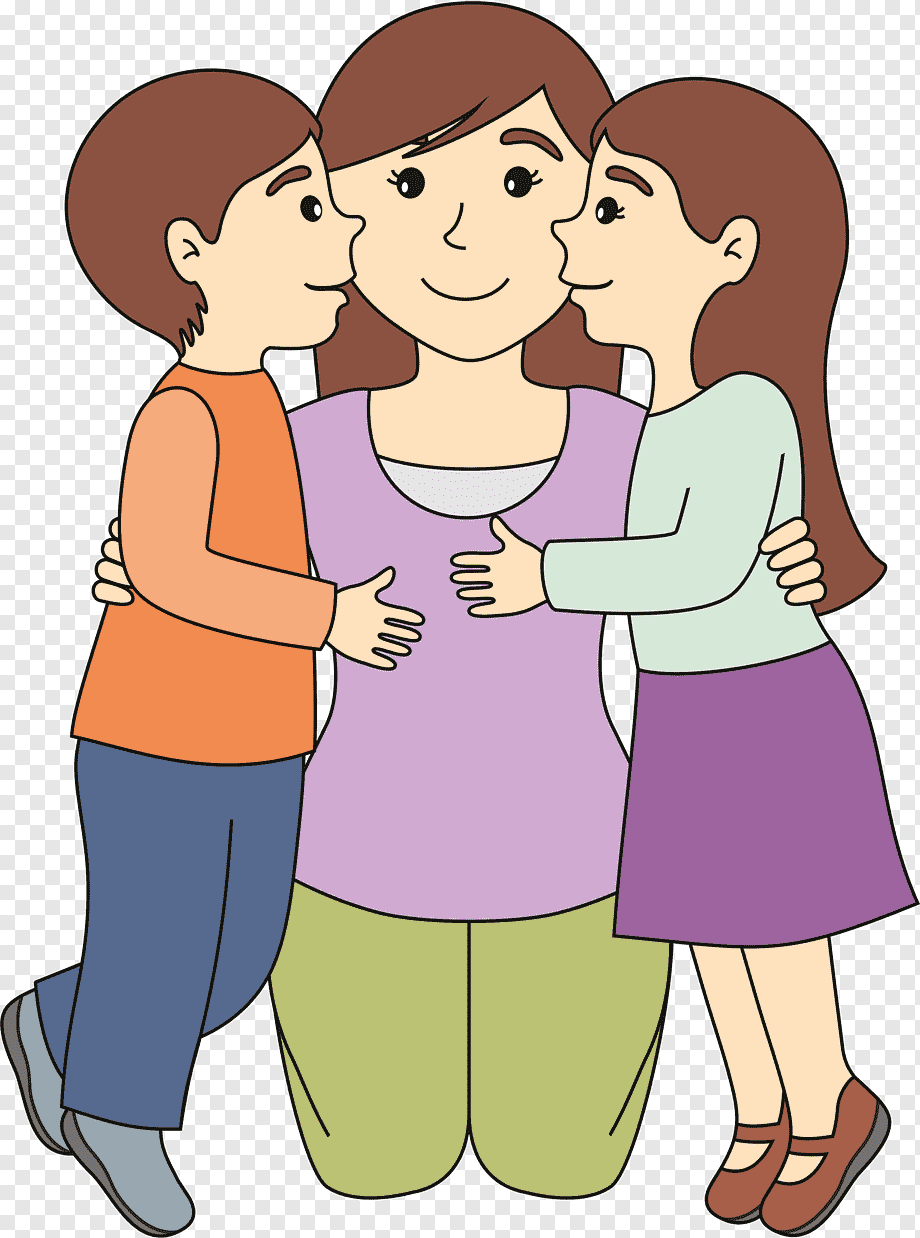 Мамочка, ты слышишь,Как по нашей крыше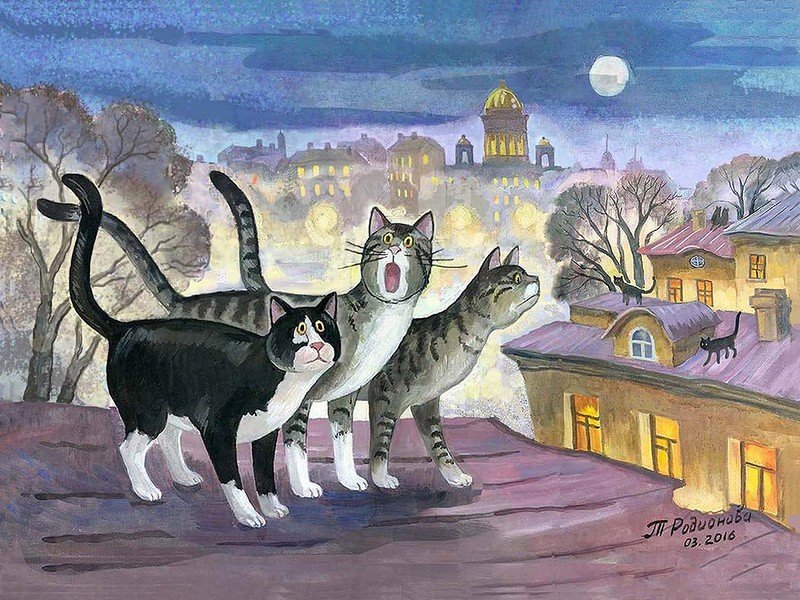 Кошки ходят и коты.Ну-ка, вы, потише!Мяу, мяу, мяу, мяу! Брысь!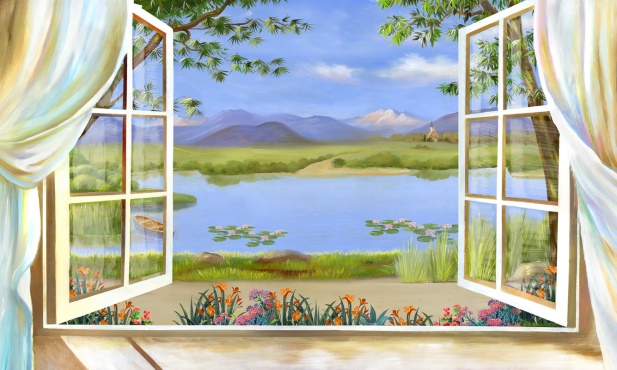 Отворим окошко,Подождем немножко. 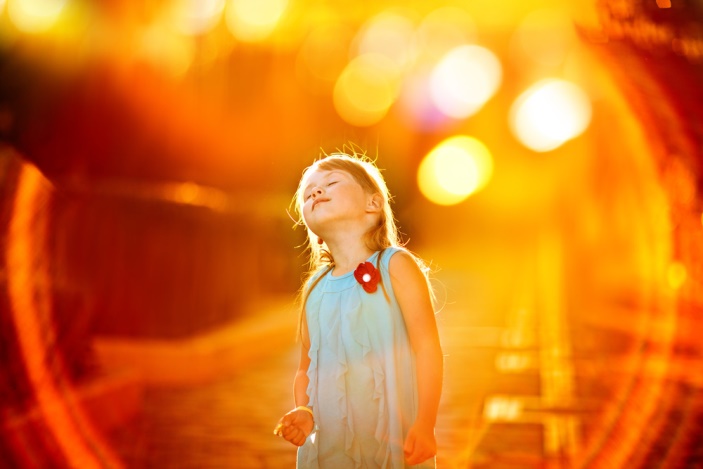 Солнце греет ушки,Гладит по макушке,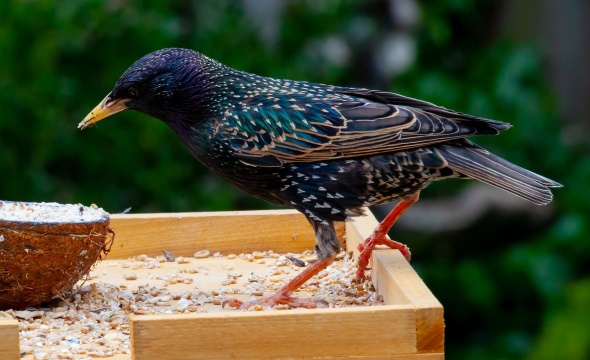 Прилетайте к нам, скворцы,Вот пшено и крошки.Чик-чирик, чик-чирик, чик-чирик, чик-чирик! Летите!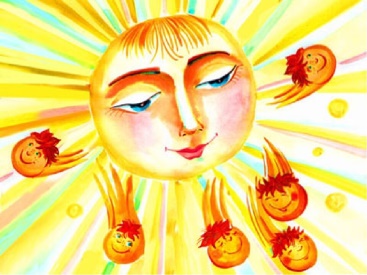 Дарит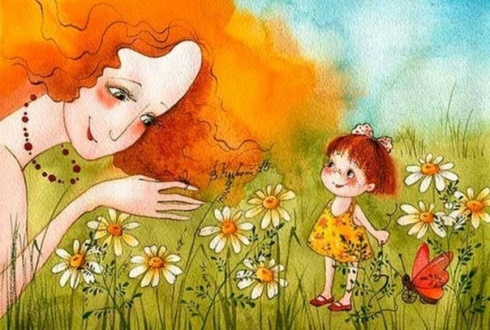 мамочке и мнеРыжие веснушки.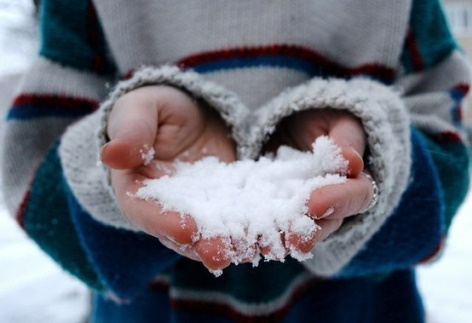 Мягкий беленький снежок тает на ладошке, 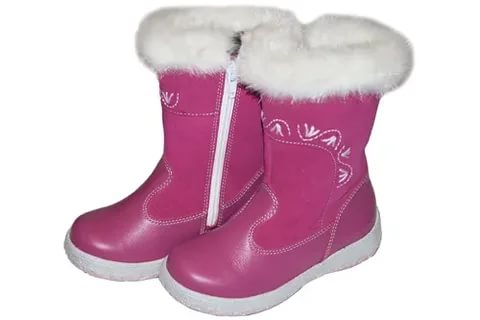 До чего же хорошо в новеньких сапожках 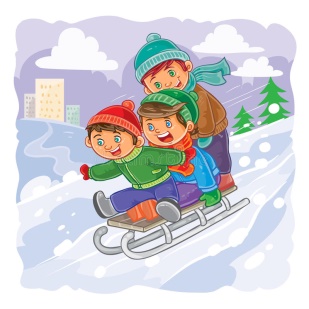 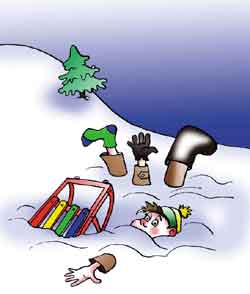 Прокатиться с ветерком и в сугроб свалиться 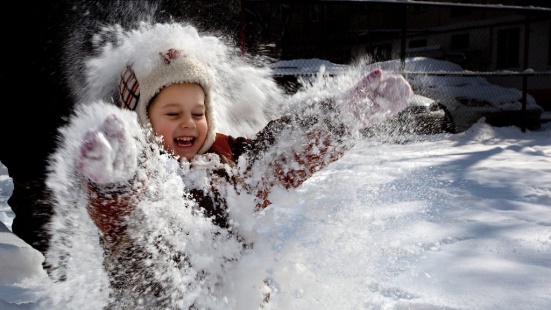 И в пушистый снежный ком взять и превратиться. 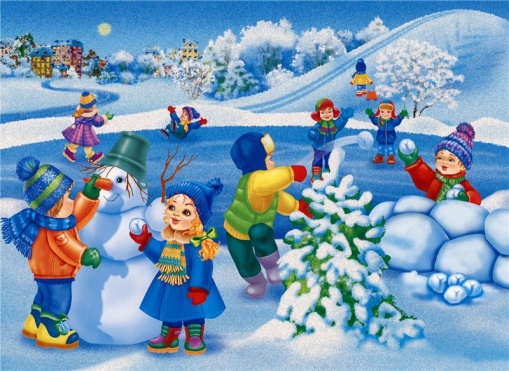 Зимушка, зимушка, ах как хороша! 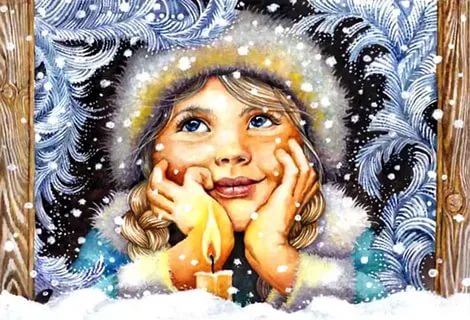 Радуйся, радуйся, русская душа! 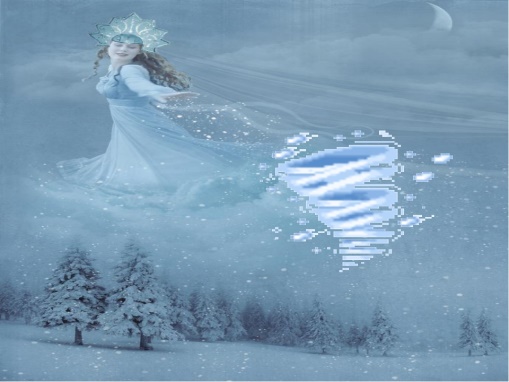 Спят деревья крепким сном под напев метелей, 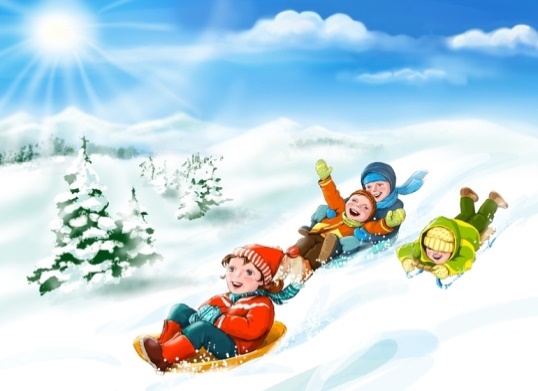 А на горке ледяной целый день веселье, 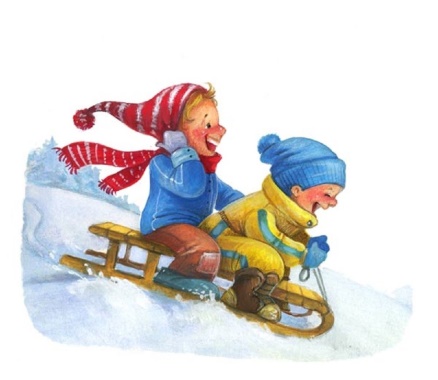 Рассыпая звонкий смех едут вниз ребята, 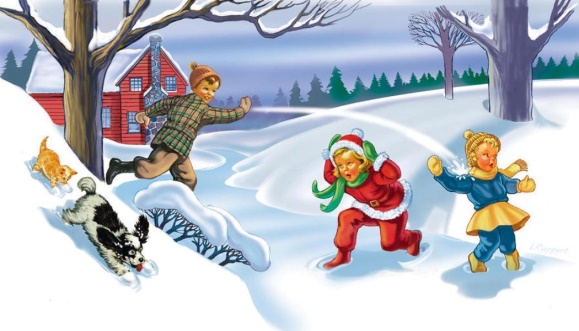 И бегут опять наверх словно медвежата. 